PEMERINTAH KABUPATEN KUNINGAN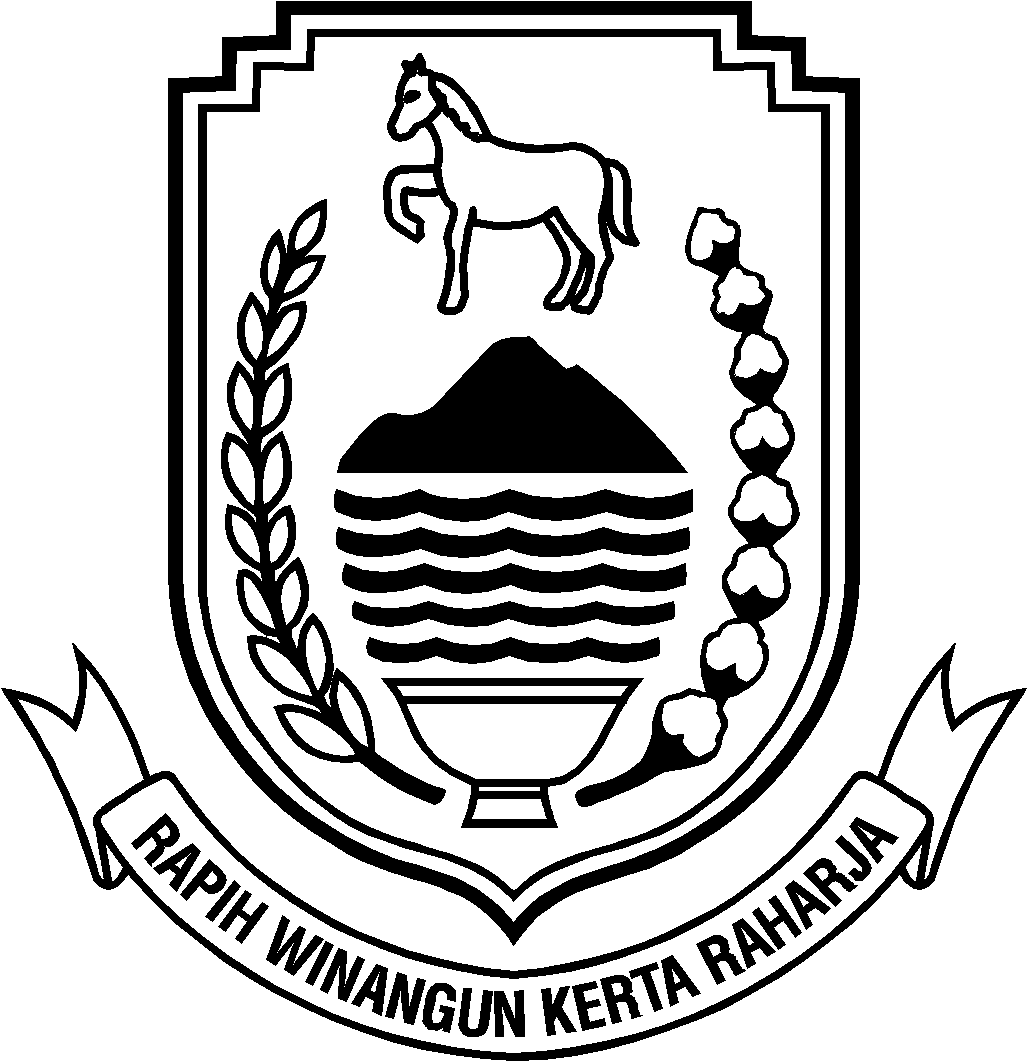 KECAMATAN KUNINGANKELURAHAN CIJOHO                  JALAN RE. MARTADINATA NO. 42 CIJOHO – KUNINGAN 45513